Anrechnungssynopse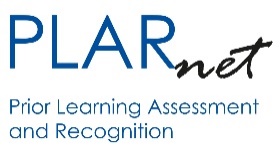 Modul (bitte durchnummerieren): Bezeichnung des Moduls:Bezeichnung des Moduls:Bezeichnung des Moduls:Lernergebnisse des Moduls (bitte aus der Modulbeschreibung übernehmen!):Lernergebnisse des Moduls (bitte aus der Modulbeschreibung übernehmen!):Lernergebnisse des Moduls (bitte aus der Modulbeschreibung übernehmen!):Gleichwertige Fertigkeiten und Fähigkeiten („Ich bin in der Lage..:“, „Ich kann…“)Lernkontext (Wo wurden die Fertigkeiten/ Fähigkeiten erlernt?)Verweis auf Nachweise